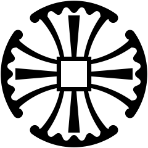 The Parish of Chaleur Bay & New Carlisle January 2023Sunday Services in the Parish of Chaleur Bay & New Carlisle January 1: Naming of Christ 10:00 AM Morning Prayer at St. Andrew’s New Carlisle 2:00 Holy Eucharist St. Mary Magdalene’s New Richmond. January 8: Baptism of Christ 9:00 AM Holy Eucharist at St. Paul’s, Shigawake. 11:00 Holy Baptism at St. Andrew’s, New Carlisle.  January 15: Second Sunday After the Epiphany 9:00 AM Holy Eucharist at St. Andrew’s, New Carlisle 11:00 AM Holy Eucharist at St. James’, Port Daniel. January 22: Third Sunday after the Epiphany 9:00 AM Holy Eucharist at St. Andrew’s New Carlisle. 11:00 Holy Eucharist at St. Paul’s Shigawake. January 29: Fourth Sunday after the Epiphany 9:00 AM Holy Eucharist (Book of Common Prayer) St. James’, Port Daniel. 11:00 AM Holy Eucharist (Book of Common Prayer) at St. Andrew’s, New Carlisle. 